__________________________________________________________________________________REPUBLIKA  E  SHQIPËRISËBASHKIA DIBËRKËSHILLI BASHKIAK DIBËRNJOFTIM								Peshkopi,më  06/ 02 /2024Lënda:Njoftim për mbajtjen e mbledhjes së Këshillit Bashkiak DiberTe nderuar Këshilltare,Ju njoftojme se ditën  e premte datë  09.02.2024  ora 10:30, në sallën e mbledhjeve të Këshillit  të Bashkisë  Dibër zhvillohet mbledhja jashtë radhës e Këshillit Bashkiak, për miratimin e detajimit të fondit të mbartur për vitin 2024, mbledhja  e thirrur nga Kryetari i Bashkisë  në bazë të Ligjit 139/2015, Rregullores së Këshillit Bashkiak neni 61,me këtë rend dite:Projekt- vendim për miratimin e detajimit të fondit të mbartur për vitin 2024.Kryetare e Këshillit BashkiakIrini ShehuKomisioni Data Ora Komisioni I Financave,Buxhetit,Pasurive Bashkiake dhe Planifikimit të Zhvillimit Strategjik të Bashkisë,Mbikëqyrjes Financiare dhe Komisioni I Ekonomisë Vendore,Turizmit dhe Zhvillimit Rural07.02.202410:30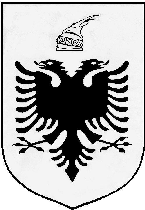 